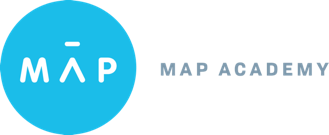 8/24 – 9/8 STAFF PROFESSIONAL DEVELOPMENT/SAFETY PLANNING	15 - 19 FEBRUARY VACATION7 LABOR DAY9 FIRST DAY OF SCHOOL FOR STUDENTS	  							OCTOBER						       MARCHMon	Tues	Wed	Thurs	Fri	Mon	Tues	Wed	Thurs	Fri12 COLUMBUS DAY						10 FULL DAY STAFF PD21 FULL DAY STAFF PDNOVEMBER	APRILMon	Tues	Wed	Thurs	Fri	Mon	Tues	Wed	Thurs	Fri3 ELECTION DAY	19 - 23 APRIL VACATION		11 VETERANS DAY OBSERVANCE 		25-27  THANKSGIVING BREAK     		      DECEMBER 							MAY4 CLASSES RESUME					                                   13 FULL DAY STAFF PD18 MARTIN LUTHER KING JR DAY MonAUGUST/SEPTEMBERTues	Wed	ThursAUGUST/SEPTEMBERTues	Wed	ThursAUGUST/SEPTEMBERTues	Wed	ThursFriMonFEBRUARY   Tues       Wed       ThursFEBRUARY   Tues       Wed       ThursFEBRUARY   Tues       Wed       ThursFri8/24   8/25  8/26   8/278/28123458/311  234891011127 8       910111516171819141516171822232425262122232425282930MonTuesWedThursFriMonTues   WedThursFri123434567789101110111213141415161718171819202121222324252425262728282930313123-JAN 1 HOLIDAY RECESS9 FULL DAY STAFF PD23-JAN 1 HOLIDAY RECESS9 FULL DAY STAFF PD23-JAN 1 HOLIDAY RECESS9 FULL DAY STAFF PD23-JAN 1 HOLIDAY RECESS9 FULL DAY STAFF PD12 FULL DAY STAFF PD31 MEMORIAL DAY12 FULL DAY STAFF PD31 MEMORIAL DAY            JANUARYMon	Tues	Wed	Thurs            JANUARYMon	Tues	Wed	Thurs            JANUARYMon	Tues	Wed	Thurs            JANUARYMon	Tues	Wed	ThursFriMon	TuesMon	TuesJUNEWedThursFri1234789101114151617182122232425282930